              1                        10-03-2011                  Lanzamiento del documento              2                        20-04-2017                   Ajuste en actividades                         3                        09-10-2020                  Ajustes en el objetivo              4                        15-01-2021                   Se incluye en documentos los procedimientos del proceso             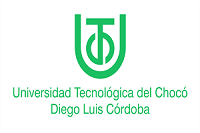 